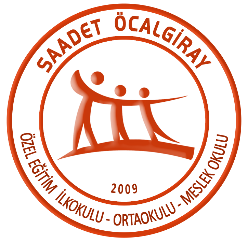 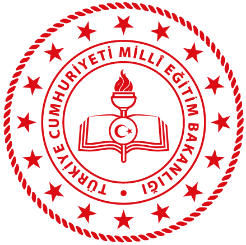 T.C.ORHANGAZİ KAYMAKAMLIĞIİlçe Milli Eğitim MüdürlüğüSaadet Öcalgiray Özel Eğitim Meslek OkuluT.C.ORHANGAZİ KAYMAKAMLIĞIİlçe Milli Eğitim MüdürlüğüSaadet Öcalgiray Özel Eğitim Meslek OkuluT.C.ORHANGAZİ KAYMAKAMLIĞIİlçe Milli Eğitim MüdürlüğüSaadet Öcalgiray Özel Eğitim Meslek OkuluT.C.ORHANGAZİ KAYMAKAMLIĞIİlçe Milli Eğitim MüdürlüğüSaadet Öcalgiray Özel Eğitim Meslek OkuluT.C.ORHANGAZİ KAYMAKAMLIĞIİlçe Milli Eğitim MüdürlüğüSaadet Öcalgiray Özel Eğitim Meslek OkuluT.C.ORHANGAZİ KAYMAKAMLIĞIİlçe Milli Eğitim MüdürlüğüSaadet Öcalgiray Özel Eğitim Meslek OkuluT.C.ORHANGAZİ KAYMAKAMLIĞIİlçe Milli Eğitim MüdürlüğüSaadet Öcalgiray Özel Eğitim Meslek OkuluAYLIK DERS DIŞI PLANLAMA, BAKIM, ONARIM VE EĞİTİM ÇALIŞMA RAPORUAYLIK DERS DIŞI PLANLAMA, BAKIM, ONARIM VE EĞİTİM ÇALIŞMA RAPORUAYLIK DERS DIŞI PLANLAMA, BAKIM, ONARIM VE EĞİTİM ÇALIŞMA RAPORUAYLIK DERS DIŞI PLANLAMA, BAKIM, ONARIM VE EĞİTİM ÇALIŞMA RAPORUAYLIK DERS DIŞI PLANLAMA, BAKIM, ONARIM VE EĞİTİM ÇALIŞMA RAPORUAYLIK DERS DIŞI PLANLAMA, BAKIM, ONARIM VE EĞİTİM ÇALIŞMA RAPORUAYLIK DERS DIŞI PLANLAMA, BAKIM, ONARIM VE EĞİTİM ÇALIŞMA RAPORU ÖĞRETMENİN ÖĞRETMENİN ÖĞRETMENİNHaftalık …………… (…………..) SaattirHaftalık …………… (…………..) SaattirADI SOYADI                                                                                       ADI SOYADI                                                                                       ADI SOYADI                                                                                       AYYILGÖREVİ              GÖREVİ              GÖREVİ              HAFTATARİH-GÜNTARİH-GÜNSAATHAFTALIK PLANLAMA VE ÇALIŞMAHAFTALIK PLANLAMA VE ÇALIŞMAHAFTALIK PLANLAMA VE ÇALIŞMA1.HAFTAT1.HAFTAG1.HAFTAT1.HAFTAG1.HAFTAT1.HAFTAG2.HAFTAT2.HAFTAG2.HAFTAT2.HAFTAG2.HAFTAT2.HAFTAG3.HAFTAT3.HAFTAG3.HAFTAT3.HAFTAG3.HAFTAT3.HAFTAG4.HAFTAT4.HAFTAG4.HAFTAT4.HAFTAG4.HAFTAT4.HAFTAG5.HAFTAT5.HAFTAG5.HAFTAT5.HAFTAG5.HAFTAT5.HAFTAGSAADET ÖCALGİRAY ÖZEL EĞİTİM MESLEK OKULU MÜDÜRLÜĞÜ’NE            …………………. ayında yapmış olduğum ders dışı planlama, bakım ve onarım çalışmaları ile ilgili rapor yukarıda çıkarılmıştır.            Bilgilerinize arz ederim.                                                                                                                                                                                                                                                                                                                                         ONAY                                                                                                                                                                                                …../……/202……                     ………………………….            ………………………………………… Alanı                                                                                                                      Sadrettin SOYLAR                          ………….. Şefi                                                                                                                                                  Okul MüdürüNOT: Bu formun düzenlenerek ait olduğu ayın son iş günü müdürlüğümüze teslim edilmesi gerekmektedir.SAADET ÖCALGİRAY ÖZEL EĞİTİM MESLEK OKULU MÜDÜRLÜĞÜ’NE            …………………. ayında yapmış olduğum ders dışı planlama, bakım ve onarım çalışmaları ile ilgili rapor yukarıda çıkarılmıştır.            Bilgilerinize arz ederim.                                                                                                                                                                                                                                                                                                                                         ONAY                                                                                                                                                                                                …../……/202……                     ………………………….            ………………………………………… Alanı                                                                                                                      Sadrettin SOYLAR                          ………….. Şefi                                                                                                                                                  Okul MüdürüNOT: Bu formun düzenlenerek ait olduğu ayın son iş günü müdürlüğümüze teslim edilmesi gerekmektedir.SAADET ÖCALGİRAY ÖZEL EĞİTİM MESLEK OKULU MÜDÜRLÜĞÜ’NE            …………………. ayında yapmış olduğum ders dışı planlama, bakım ve onarım çalışmaları ile ilgili rapor yukarıda çıkarılmıştır.            Bilgilerinize arz ederim.                                                                                                                                                                                                                                                                                                                                         ONAY                                                                                                                                                                                                …../……/202……                     ………………………….            ………………………………………… Alanı                                                                                                                      Sadrettin SOYLAR                          ………….. Şefi                                                                                                                                                  Okul MüdürüNOT: Bu formun düzenlenerek ait olduğu ayın son iş günü müdürlüğümüze teslim edilmesi gerekmektedir.SAADET ÖCALGİRAY ÖZEL EĞİTİM MESLEK OKULU MÜDÜRLÜĞÜ’NE            …………………. ayında yapmış olduğum ders dışı planlama, bakım ve onarım çalışmaları ile ilgili rapor yukarıda çıkarılmıştır.            Bilgilerinize arz ederim.                                                                                                                                                                                                                                                                                                                                         ONAY                                                                                                                                                                                                …../……/202……                     ………………………….            ………………………………………… Alanı                                                                                                                      Sadrettin SOYLAR                          ………….. Şefi                                                                                                                                                  Okul MüdürüNOT: Bu formun düzenlenerek ait olduğu ayın son iş günü müdürlüğümüze teslim edilmesi gerekmektedir.SAADET ÖCALGİRAY ÖZEL EĞİTİM MESLEK OKULU MÜDÜRLÜĞÜ’NE            …………………. ayında yapmış olduğum ders dışı planlama, bakım ve onarım çalışmaları ile ilgili rapor yukarıda çıkarılmıştır.            Bilgilerinize arz ederim.                                                                                                                                                                                                                                                                                                                                         ONAY                                                                                                                                                                                                …../……/202……                     ………………………….            ………………………………………… Alanı                                                                                                                      Sadrettin SOYLAR                          ………….. Şefi                                                                                                                                                  Okul MüdürüNOT: Bu formun düzenlenerek ait olduğu ayın son iş günü müdürlüğümüze teslim edilmesi gerekmektedir.SAADET ÖCALGİRAY ÖZEL EĞİTİM MESLEK OKULU MÜDÜRLÜĞÜ’NE            …………………. ayında yapmış olduğum ders dışı planlama, bakım ve onarım çalışmaları ile ilgili rapor yukarıda çıkarılmıştır.            Bilgilerinize arz ederim.                                                                                                                                                                                                                                                                                                                                         ONAY                                                                                                                                                                                                …../……/202……                     ………………………….            ………………………………………… Alanı                                                                                                                      Sadrettin SOYLAR                          ………….. Şefi                                                                                                                                                  Okul MüdürüNOT: Bu formun düzenlenerek ait olduğu ayın son iş günü müdürlüğümüze teslim edilmesi gerekmektedir.SAADET ÖCALGİRAY ÖZEL EĞİTİM MESLEK OKULU MÜDÜRLÜĞÜ’NE            …………………. ayında yapmış olduğum ders dışı planlama, bakım ve onarım çalışmaları ile ilgili rapor yukarıda çıkarılmıştır.            Bilgilerinize arz ederim.                                                                                                                                                                                                                                                                                                                                         ONAY                                                                                                                                                                                                …../……/202……                     ………………………….            ………………………………………… Alanı                                                                                                                      Sadrettin SOYLAR                          ………….. Şefi                                                                                                                                                  Okul MüdürüNOT: Bu formun düzenlenerek ait olduğu ayın son iş günü müdürlüğümüze teslim edilmesi gerekmektedir.